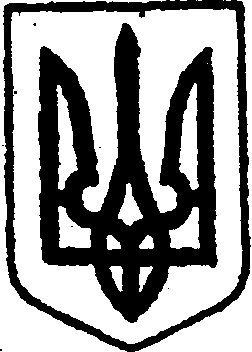      КИЇВСЬКА ОБЛАСТЬ    ТЕТІЇВСЬКА МІСЬКА РАДА   VІІІ СКЛИКАННЯ   ДВАДЦЯТЬ ЧЕТВЕРТА  СЕСІЯ                                                перше пленарне засідання                                                               РІШЕННЯ               22 грудня 2023 року                                                          № 1109  - 24 - VIIІПро роботу закладів культури, молоді та спорту Тетіївської міської ради за 2023 рік    Відповідно до Законів України «Про місцеве самоврядування в Україні», «Про культуру», « Про фізичну культуру та спорт», Положення  про відділ культури, молоді та спорту Тетіївської міської ради, затвердженого рішенням  другої сесії Тетіївської міської  ради 8 скликання від 24 грудня 2020 року № 29-02-VIII, з метою реалізації державної  політики у сфері культури, молоді та спорту, Тетіївська міська рада   В И Р І Ш И Л А:        1.  Інформацію про роботу  закладів  культури, молоді  та спорту Тетіївської               міської ради за 2023 рік  взяти до  відома (інформація додається).        2.  Контроль за виконанням цього рішення покласти на депутатську комісію               з питань соціального захисту, охорони здоров`я, освіти, культури, молоді              і спорту (голова комісії – Ольга Лях) та   заступника міського  голови з              гуманітарних питань Надію ДЯЧУК .                 Міський голова                                                    Богдан БАЛАГУРА